Anexa 2Persoana juridică/ Persoană fizică autorizată/ Editura/Redacția:__________________________Nr. ______/Data______________Cerere de finanțare pentru acordarea finanţării nerambursabile a proiectelor culturale acordate din bugetul local al municipiului Lugoj Persoana juridică/ Persoană fizică autorizată  solicitantă:...........................................Adresa completă a Persoanei juridice/ Persoanei fizice autorizate/ Editura/Redacția solicitantă: .......................................................................................................................................Adresa completă a obiectivului (în cazul în care diferă de adresa de mai sus): ………………………………………………………………………………………Numele şi prenumele reprezentantului:.......................................................................Funcţia: ................................... Telefon: .................................... e-mail.........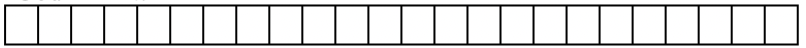 Cod IBAN: Deschis la……………………………… Cod Fiscal de înregistrare…………....Obiectul cererii: finanţare nerambursabilă pentru proiectul cultural din domeniulProiecte cu caracter repetitiv Proiecte cultural - educative Cultură scrisă Prezentarea organizatorului (asociație/fundație/ONG/persoană fizică autorizată /echipă de proiect/editura/redacție) Prezentarea partenerilor și contribuția acestora Prezentarea proiectuluiTitlul proiectuluiRezumatul proiectului/publicației în cazul culturii scrisePerioada de desfășurare și implementareScopul și justificarea proiectului (publicației în cazul culturii scrise)Obiectivul general și obiectivele specifice proiectului/publicației (SMART)Activitățile (descriere, locul de desfășurare, planificare, durată, promovare, diseminare rezultate)- pe lângă activităţile specifice, includeţi activităţile de pregătire, monitorizare şi evaluare necesare Grupul țintă și beneficiari (direcți și indirecți) Rezultate aşteptate (calitative și cantitative)Durabilitatea proiectuluiIdentificarea și gestionarea riscurilorBugetul proiectului pe surse de finanțare1Alte mențiuni pe care le considerați relevante pentru oferta culturalăfonduri solicitate de la bugetul local al Municipiului Lugoj (cuantumul finanțării solicitate - de maxim 90% din valoarea totală a proiectului) …....….. lei;contribuția solicitantului beneficiar ........lei;total buget proiect: .......……  lei (finanțarea solicitată + contribuția solicitantului)Au fost justificate în totalitate sumele primite anterior:        DA              NU 		NU ESTE CAZULCERTIFIC exactitatea datelor de mai sus pentru care răspund conform prevederilor legale şi mă oblig să justific sumele primite, conform normelor legale.Nume Prenume (reprezentant)					Semnătură2